August 2017 NewsletterWelcomeWelcome to the August 2017 newsletter from the Telecare Learning and Improvement Network. Our news service has been available since October 2005. From January 2016 we are now back with a monthly Telecare LIN roundup together with daily news via Twitter (follow @clarkmike).  As in the past, we will be continuing to bring you an extensive curated listing of digital health and technology enabled care references from the UK and around the world including telehealth, telecare, mobile health, telemedicine, ehealth, smart home technologies and Internet of Things. We will also be including more in the future on health informatics (including electronic health and care records), big data, artificial intelligence as well as health and care robotics.  Contents1 News items1.1 International Technology Enabled Care Conference (Oct 2017)The annual Technology Enabled Care (TEC) and digital health sector event chaired by Rt Hon Paul Burstow returns to the ICC in Birmingham on the 16th & 17th October 2017.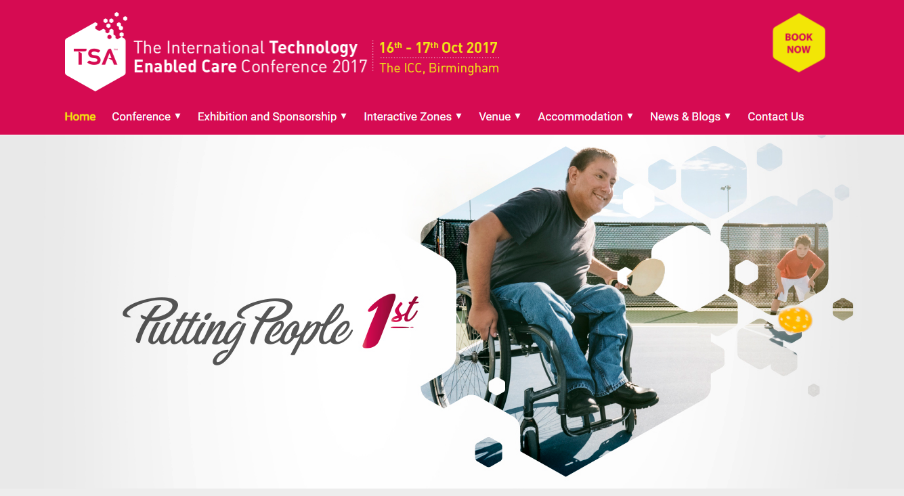 The conference theme for #iTECconf17 is ‘Putting People First: Practical solutions and inspirational ideas from the experts will be embraced across the two days of conference’. Interactive zones will be featured as part of the exhibition and include:App zoneNetworking and Collaboration ZoneThe Innovation ZoneDelegate and exhibition booking is now available as well as applications for the app zone.A recent call for papers across multiple themes will provide high quality breakout sessions and presentations. A new white paper on ‘Shift to Digital’ will also be launched at the conference.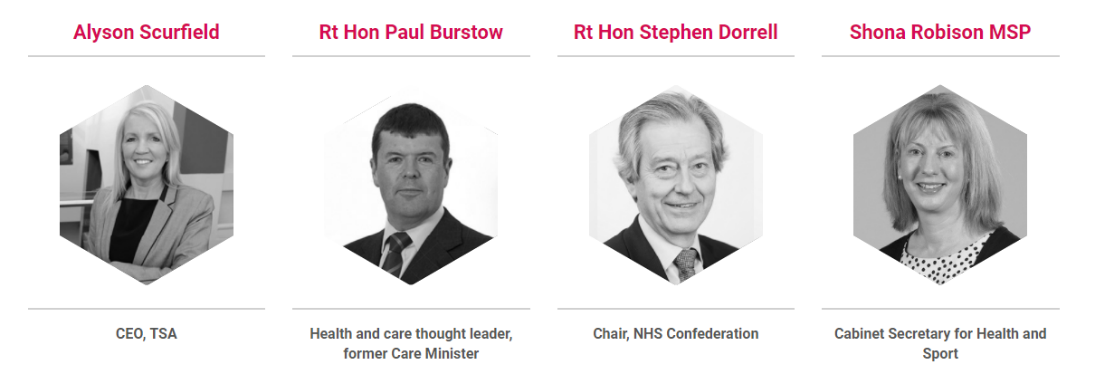 There will be a number of keynote speakers including Shona Robison MSP and Rt Hon Stephen Dorrell. Entries are being accepted for the Crystal Award (deadline 15 Sept 2017) and the Driving Digital Challenge (deadline 22 Sept 2017). Check the conference website for further news updates and blogs.Main News Links2.1 Telecare, Telehealth, Mobile & Digital Health, TelemedicineHow to use the Medical ID feature in Apple's iOS Health app - via appleinsiderWearables are not dead, investors say, but need more focus to become a 'must have' - by @chrissyfarr - via CNBCDoctors helped to build and launch own healthcare apps - via digitalhealth2The latest in UK telemedicine comes in the form of MedicSpot, a doctor in a kiosk - via DigitalTrendsNHS Institute for Innovation and Improvement: The experience based design (EBD) approach - via NHSImprovementNow GP telehealth service passes CQC inspection - via digitalhealth2Why digital health is no match for human touch - by Jill Margo - via FinancialReviewThe FDA did a good thing for #digitalhealth today -- even skeptics agree - by @chrissyfarr - via CNBCNew Bill Seeks to Expand Medicare Reimbursement for Telemedicine - via mHealthIntelFDA Announces New Steps to Empower Consumers and Advance Digital Healthcare - via US_FDACardiogram launches new Apple Watch features with a view toward heart health - via MobiHealthNewsFDA opens applications for digital health pre-certification pilot program - via MobiHealthNewsTelehealth plays growing role for patient access to care in rural America - via HDMmagazineAAP, others endorse operating procedures for pediatric telehealth - via AAPNewsMobile health intervention improves adherence to safe sleep practices for infants - via EurekAlertEurope Consults on Digital Health - via natlawreviewLiving with Martian mVoice Watch: Putting Alexa on your wrist - via wareableNew framework to promote person-centred approaches in healthcare - via skillsforcareThe wearables battlefield is strewn with casualties - via engadgetDiagnosing cancer earlier and faster: apply for funding - via innovateukMental health IT systems frustrate staff and impact patients – CQC - via digitalhealth2People want to share their health data with Google, report reveals - via digitalhealth2Healthcare Poised to Deliver on mHealth Promises of Google Glass - via mHealthIntelDigital Therapeutics: The Future of Health Care Will Be App-Based - via ForbesThe hunt for behavioral health biomarkers is harnessing digital health at the research stage - via medcitynewsWhat FDA’s Digital Health Innovation Plan Means for Digital Diagnostics - via MDDIonlineCoverage For Mental Health Via Telemedicine Soars At U.S. Employers - via ForbesHere’s what’s exciting about FDA’s latest digital health plans and what’s to come - via medcitynewsHow Boston has transformed itself into a powerful digital health ecosystem - via medcitynewsThe End of Typing: The Next Billion Mobile Users Will Rely on Video and Voice - via WSJWhat Comes After Wearables? Try “Invisibles” - via FastCoDesignHeart and Asthma Monitors? There’s an App for That - via nytimesTelemedicine consults require care in confirming patient identity - via HDMmagazineAustralia's new digital health strategy has been approved - via iTnews_auVA Wants its Doctors to Treat Veterans Anywhere With Telehealth - via mHealthIntelVA expands telehealth programs into video, online scheduling nationwide - via healthcarediveVA Announce New Telehealth Initiatives for Veteran Care - via HCInformaticsDr Ruth Chambers OBE says mobile apps can benefit health management - via SentinelStaffsNew and novel healthcare solutions: apply for innovation funding - deadline 11 October 2017 - via innovateukNew Senate bill seeks to reduce restrictions on telemedicine use - via MobiHealthNewsGoogle’s Latest Acquisition Is All About App-Based Diagnosis - via FortuneMagazineHow Telemedicine Could Help Those With Parkinson’s' - via HuffpostTransforming the mHealth Experience With Digital Health Assistants - via hitconsultantParkinson’s Patients, Doctors Find Value in Telehealth Visits - via mHealthIntelStudy: Telehealth e-visits increased office visits, had minimal health benefits - via MobiHealthNewsDigital Health for Medication Adherence in Adult Diabetes or Hypertension: An Integrative Review - via JMIREntries now being accepted for the @TSAVoice 2017 Crystal Award - deadline 15 Sept 201 - via TSAvoiceTransforming the mHealth Experience With Digital Health Assistants - via hitconsultantNewly granted Apple patent shows ways to turn an iPhone into a health sensor - via MobiHealthNewsPanasonic launches app-enabled comms tool for senior living facilities - via MobiHealthNewsLondon learning centre pilots app to help share vital data - via digitalhealth2Could Aetna offer Apple Watch to its healthcare customers? - from @chrissyfarr - via CNBCStudy: How texting/videos on mobile phone can help protect babies from sudden death - via ScienceDailyFrom US: BIDMC using mHealth platform to help discharge patients to skilled nursing facilities - via mHealthIntelBoth sides of the aisle agree — telemedicine is the future - via thehillKaiser plans to invest in telemedicine for mental health as part of agreement with regulators - via FierceHealthTelehealth Counseling Study Shows Value Against In-Person Visits - via mHealthIntelTelemedicine: Take a lesson from retail to improve patient adoption - via medcitynewsNew York hospital says telehealth helped slash ER wait times, enhance care - via HealthITNewsNew York hospital says telehealth helped slash ER wait times, enhance care - via HealthITNewsQuestions About The FDA’s New Framework For Digital Health - via Health_AffairsMaptic Wearable Helps Visually Impaired People Navigate - via PSFKInnovate UK offers prizes for digital healthcare tech - via UKAuthoritySeniors most likely to benefit from digital health technologies, but least likely to adopt it - via itbusinesscaDigital health users need to be mindful of security risk - via digitaljournalApple and Cochlear team up to roll out the first implant made for the iPhone - via TechCrunchNew funding programme to support #digitalhealthtechnologies - via innovateukA DNA App Store Is Here, but Proceed with Caution - via techreviewComparing 11 top telehealth platforms: Company execs tout quality, safety, EHR integrations - via HealthITNewsThe Appointment Ends. Now the Patient Is Listening - recording doc appointments - via nytimesSamsung leads LVL Technologies' $6.5M round to build a hydration-tracking wearable - via MobiHealthNewsDigital innovation for Tech Enabled Care, Liverpool, 13 Sept' - @innovationnwc & @TSAVoice - via TSAvoiceHigh-tech vest that measures lung fluid could benefit those with heart failure - via MobiHealthNewsGoogle buys startup that turns smartphones into health diagnostic tools - via vergeWearables in healthcare should adopt Internet of Me approach - via medcitynewsResidents, staff reap rewards from retirement community's smartphone app - via _McKnightsSLA Smartphone Approach to Alzheimer Disease Diagnosis and Progression - via NeurologyTimesTelehealth Project Helps Ostomy Patients Get Adjusted at Home - via mHealthIntelSurvey Shows U.S. Senior Homes Aren’t Taking Telehealth Seriously - via mHealthIntelAre Healthcare Systems About to be Amazoned? Telemedicine and Lessons from Internet Services - via HuffPostTechnology-led innovation in digital health: The law of inverse relationships - via CIOonlineRoche taps Accenture to build diabetes analytics platform - via FierceBiotechGlytec gets FDA clearance for its insulin management technology - via MobiHealthNewsThe FCC just granted Apple approval to test 5G cellular technology - via mashableNew technology allows out of hours appointments for patients in Cumbria - via itvnewsBelfast firm announce major investment in mobile healthcare technology - via itvnewsInnovation and Technology Payment - Call for Applications - deadline 8 Sept 2017 - via NHSEnglandUsing computer, mobile and wearable technology to reduce sedentary behaviour: a systematic review and me - via StudyAHRQ Calling for Data on Mobile Apps and Technology to Treat Diabetes - via HCInformaticsHuddle is a mental health app that aims to be a safe space to share with peers - via TechCrunchFDA pilot program aims to streamline digital health approvals - via FierceBiotech2.2 Smart Home Technologies & Internet of ThingsHere's what the care homes of the future should look like - by @PaulBurstow - via guardianSocial living models for people with dementia: future ways of living well at home? - via CochraneUKWhy investing £60k in home adaptations saves public money - via guardianFrom the U.S.: Google Home can now make calls and it won’t cost you a dime - via TheNextWebBullish: Increasing access to technology for blind people - via TechCrunchSmart fridges and TVs should carry security rating, police chief says - via guardianInternet of Things the real threat to healthcare security - via digitalhealth2Life Bot’s new Alexa app can text you reminders, help with daily activities - via TechCrunch2.3 Health TechRussian scientists put a defibrillator on a drone - via TechCrunchUK Government announces major new cyber security innovation centre - via InformationAgeKKR confirms it will buy WebMD for $2.8bn in cash - via TechCrunchEuropean Commission calls for free flow of data after Brexit - via ComputerWeeklyGoogle’s voice typing tech adds support for 30 more languages, reaching further into Africa - via TechCrunchBrexit: UK no longer desired choice of destination for global tech talent - via IndependentHealth trusts could be fined millions for poor cybersecurity - via HSJnews (£ subs)Researchers use radio waves to wirelessly monitor sleep patterns - via TechCrunchHoL Science & Tech Cttee is conducting inquiry into Life Sciences & the Industrial Strategy - via UKParliamentMicrosoft’s speech recognition system hits a new accuracy milestone - via TechCrunchA clear timetable is needed for NHS tech funding - via HSJnews (£ subs)Very weak' passwords could put NHS hospitals at hacking risk - via TelegraphGartner's Hype Cycle for Emerging Technologies, 2017 Adds 5G And Deep Learning - via ForbesBradford Council and tech start-up Konnektis trial 'innovative' new homecare tablets - via Bradford_TandABelfast medical technology company Intelesens acquired by major US healthcare firm - via irish_newsThe incredible, shrinking shelf life of healthcare technology strategy - via CIOonlineManaging patient flow and improving efficiencies: The role of technology - via NuffieldTrustAmazon has secret health care team called 1492 focused on medical records, virtual doc visits - via CNBCMore statistics added to NHS Digital’s new Data Hub - via digitalhealth2Scotland’s Golden Jubilee Hospital goes live with patient portal pilot - via digitalhealth2Innovate UK gives Atlas Genetics £2m contract for rapid diagnostic platform - via digitalhealth2ICO warns NHS staff that unlawfully accessing patient records is an offence - via digitalhealth2Microsoft and NHS Digital sign new agreement for cybersecurity - via digitalhealth2@NHSDigital to build a new cybersecurity centre - via NHSDigitalNHS Digital endorses “Every nurse an e-nurse” campaign - via digitalhealth22.4 Robotics, AI and VR'Alexa, help manage my diabetes.' - Merck & contest finalists vision for Amazon platform - via FiercePharmaRelationship between councils and NHS is cracking under financial strain - by @RichardVize - via guardianWho needs friends when robots are this sociable? - via engadgetRobotic pets — a memory-impaired senior's best friend? - via orlandosentinel7 insights into remote patient monitoring - via BeckersHRWill you need a driving licence in the age of self-driving cars? - via BBCNewsChatbots should be experts, not virtual assistants - via InformationAgeIs AI powered government worth it? - via RobohubThe fairest of them all? Examining the NHS's global ranking - by @nedwards_1 - via NuffieldTrustAI May Soon Replace Even the Most Elite Consultants - via HarvardBizInjecting more humanity into artificial intelligence could help society - via WIREDCalling Doctor Robot – a ten point prescription for AI-enabled social care - via diginomicaBig wave of AI & machine learning coming to healthcare, Uni Hospitals of Cleveland CEO says - via HealthITNewsArtificial Intelligence is the Stethoscope of the 21st Century - via BerciThe robot that staves off loneliness for chronically ill children - via guardianSouth Korea introduces world's first 'robot tax’ - via TelegraphThis Therapy Robot That Lives In Facebook Messenger Wants To Treat Your Anxiety - via FastCompanyHIT Think Why robotics and AI still face an uphill battle in healthcare - via HDMmagazineIDC: Use of robots in healthcare on the rise, but drones still a ways off - via MobiHealthNewsPerson-centred care in a sustainable system - by Dr Eileen Burns - via IndependentAgeMerging big data and AI is the next step - via TheNextWebHow a Toronto hospital uses virtual reality to grant dying patients a last wish - via CBCNewsI was worried about artificial intelligence—until it saved my life - by Krista Jones - via qzUK scientists create world’s smallest surgical robot to start a hospital revolution - via guardianWith new $8M, MedAware uses AI to spot preventable prescription errors - via MobiHealthNewsJapan's ageing population - use of robots/robotics - via ChannelNewsAsiaAmazon opens up access to developer tools for adding Alexa to commercial products - via TechCrunchGrowing Up with Alexa - What will it do to kids to have digital butlers they can boss around? - via techreview6 Hot AI Automation Technologies Destroying And Creating Jobs - via ForbesIntermountain's Marc Harrison - 'high-tech and high-touch strategies can complement each other - via HCInformaticsCan Artificial Intelligence Relieve Electronic Health Record Burnout? - via HITAnalyticsVoice-based AI devices could become the primary way we interact with our machines - via techreviewAndrew Ng’s Next Trick: Training a Million AI Experts - via techreview10 Artificial Intelligence (AI) Technologies for 2018 - via KnowStartupNow Healthcare becomes first UK-based telehealth company to win perfect safety scores from CQC MobiHealthNewsRise of the robots: Robo-surgeons revolutionise Barts Health - via digitalhealth2Can a Crowdsourced AI Medical Diagnosis App Outperform Your Doctor? - via sciamTrustedoctor allows brain tumour patients access to world leading doctors - via digitalhealth2AI is changing the way medical technicians work - via TheNextWebOK Computer: The present and future of AI in wearables - via wareable2.5 Policy, guidance, announcements, miscellaneousDoing Care Differently - Bold solutions & fresh perspective - via indepedantageThousands of new roles to be created in mental health workforce plan - via DHgovukBT offers universal broadband in place of regulation - via BBCNewsMaking support for self-care – business as usual! by @pritti_mehta - via NHSEnglandPlanning and Preparing for Later Life: Public Consultation (8 Sept) - via Ageing_BetterNHSE: Trusts must urgently develop leaders to drive digital innovation - via nhenewsMental health staff recruitment plan for England - via BBCNewsSurvey: Nearly 40 per cent of GPs plan to leave the NHS within five years - via TelegraphJeremy Hunt to 'create 21,000 new NHS posts' as part of mental health expansion - via IndependentHow charities must transform for the digital age - by Zoe Amar - via guardianRoyal College of GPs warn profession could reach 'breaking point - via guardianMental health sector gives mixed response to £1.3bn plan for better services - via guardianThe Guardian view on social care funding: can’t pay, must pay - Editorial - via guardianOlder Age Care: It’s time for an intervention – Sara McKee - via CSLtweetsDVLA and Met Office begin to use Alexa (also Aylesbury Vale Council) - via UKAuthority£134m investment in mental health across Greater Manchester - via GM_HSCNHS accused of shrouding up to £500m of planned cuts in secrecy - via guardianAustralia’s first residential complex for people with dementia set to be built in Tasmania - via IndependentOffering solutions for a system at ‘tipping point’ - by @PaulBurstow - via SCIEBMJ Open: Online versus face-to-face pulmonary rehabilitation for patients with COPD: randomised controlled trial - via BMJMental health crisis services in England 'under pressure’ - via BBCNewsVida Health shows effectiveness at combating weight and other health issues, study shows - via MobiHealthNewsNew digital network launched in Angus to support people who are in need - via thecourierukDiabetic sight loss cut by screening, research in Wales shows - via BBCNewsWhy Would Anyone Let Their Employer Stick A Microchip Into Their Body? - via FastCompanyGoogle launches SOS alerts to help users during crises - via TelegraphWho are the innovators & influencers in the #AgeingWell space - via ShirleyAyresDementia nurses provide a lifeline for carers that is all too rare - via guardianAmazon showing interest in healthcare, & it's making industry 'nervous,' says investor by @chrissyfarr - via CNBCMore than 80,000 NHS posts vacant (medical & admin), says report - via BBCNewsEngland’s Mental Health Experiment: Free Talk Therapy - via nytimesNHS staff vacancies up 10% in last year with tens of thousands of roles left unfilled - via IndependentNHS needs more money but must improve how it spends it, says watchdog - via guardianNHS in England has more than 30,000 unfilled jobs, nearly 40% of them in nursing roles - via SkyNewsNHS 'does not need more money to improve - Sir Mike Richards - via BBCNewsCare Quality Commission annual report and accounts: 2016 to 2017 - via DHgovukStudy - Older people should be given dogs on prescription to increase activity - via TelegraphWill ageing become a treatable condition? - via BBCNews21 teams selected to put healthcare innovative ideas into practice - via HealthFdnGoogle doesn’t miss a beat with purchase of health monitor startup Senosis - via TheDrumGuidance launched to support shift to accountable care organisations - via nhenewsAge-friendly housing: how good design can improve later life - via architectsjrnlScientists Unveil Star Trek-Like 'Tricorder' - called DxtER - via newsmaxProject to link Cumbrian patients to GPs via video calls launched - via practice_bizWhat does Brexit mean for people with disabilities? - via guardianThe continuous improvement leader: Engaging people for a digital age - via McKinseyIndemnity costs could strip equivalent of 2,500 GPs from NHS - via GPonlinenewsType 2 diabetes rise in children 'disturbing - via BBCNewsWill the NHS really need fewer beds in the future? - via NuffieldTrustParks Associates: 60% of U.S. Broadband Households Interested in Remote Care Online or by phone - via MktInsiderWireless remote monitoring: the future for patients with atrial fibrillation? - via NewsMedicalHealth inequality gap ‘is still growing’ in England, new Department of Health data shows - via guardianThe growing gulf in life expectancy shows how austerity has deepened inequalities - via guardianAmbulance call-outs for mental health patients in England soar by 23% - via guardianThe war on food waste has a new weapon: a £99 fridge camera - via guardianHealth inequality gap ‘is still growing’ in England, new Department of Health data shows - via guardianHow much cake is cut for health spending? - via BBCHughPymWill the healthcare data revolution spell the end for doctors' autonomy? by @RichardVize - via guardianWant a diagnosis tomorrow, not next year? - Human Diagnosis Project - via WIREDNHS Digital and Good Things Foundation reveal new digital inclusion pathfinders - via HealthITCentralNHS Digital: How we’re providing free WiFi across the NHS - via NHSDigitalAssessing the impact of healthcare research: A systematic review of methodological frameworks - via PLOSMedicineOnline GP consultations don’t save time or money, finds study - via pulsetodayDisabled people may be liable for back pay of sleep-in care workers - via guardianFacebook introduces new video service - via BBCNewsUK citizens to get more rights over personal data under new laws - via guardianAverage UK broadband speed slower than most of Europe, report finds - via guardianChatbot or human? There’s only one thing that matters - via VentureBeat4 Ways Going to the Doctor Is Radically Changing - via TIMEIn a ‘buy now’ world, how can healthcare providers better serve patients? - via medcitynewsCould the NHS save money by getting it right first time? - via BBCNewsNHS must put its house in order before seeking more cash, says internal audit - via guardianPlaying ball: how new partnerships could be the future of joined-up care - via guardianAccenture Healthcare Innovation Challenge - closes 1 September 2017 - via AccentureMore than 100,000 terminally ill patients denied hospice care - via SkyNewsJMIR: eHealth Interventions Combining Self-Tracking and Persuasive eCoaching to Promote a Healthier Lifestyle - via JMIRNHS staff: How many foreign staff work in the NHS? - via BBCNewsMicrosoft Word now reads text aloud to help people with dyslexia - via vergePatients 'at risk' in Brexit negotiations, healthcare organisations warn - via nhsconfedHarvard and Imperial among universities to run NHS digital academy - via HSJnews(£ subs)Housing with Care Matters - Summer Edition - via HousingLINewsFDA roundup: Dictum Health, Philips, Osprey Medical, VitalConnect - via MobiHealthNewsThese are the world's most digitally advanced countries - via wefThree elements of care that can improve lives - by Mike Adamson - via IndependentAgeSocial care: when does a tipping point tip? - by @PaulBurstow - via independentageInfographic: how do our surroundings influence our health? - via HealthFdnHealthy New Towns - Families could get supermarket discounts if they hit NHS exercise targets - via TelegraphAutomatic Heart Analyzing CADence System Cleared by FDA - via MedgadgetPeople Could Age Better If They Have a Purpose In Life - JAMA research - via TIMEResearchers in Canada hope to speed recovery of critically ill patients with bikes in beds - via OttawaCitizenReduce hospital delayed transfers or face cuts, councils told - via thetimesSilicon Roundabout gets Brexit jitters - via guardianPeople, power and places – the keys to good health - via HealthFdnTandem Diabetes launches clinical trial for its automatic insulin delivery suspension - via MobiHealthNewsNorway could become world’s first fully electric powered country - via IndependentCentre for Ageing Better launches annual review - via Ageing_BetterNHS Western Isles breaks new ground in the management of Diabetes - via NHSWIResidents in Dundee asked to help shape futuristic care - via Evening_TeleLGA: simplify EU rules over how councils buy goods and services after Brexit - via LGAcomms33 practices in Hull/East Riding trial system for patients to submit symptoms electronically - via pulsetodayDelivering high quality end of life care for people who have a learning disability - via NHSEnglandWhat are the priorities for health and social care? - via TheKingsFundAledale: A U.S. Start-Up Suggests a Fix to the Health Care Morass - via nytimesDriving Digital Challenge' - for micro businesses who have an innovative product - deadline 22 Sept 201 - via TSAvoiceAccess to sound, to people and to things - via MollyWattTalksGPs in England 'unconfident' discussing physical activity with patients – report - via guardianHow bad is the NHS postcode lottery? - via BBCNewsCan digital enable the transformation of health and care? - via innovateukPredicted that 200m connected cars will be on the roads by 2020, but it could lead to more hacking - via guardianConsumers want increased security built into connected devices - via InformationAgeiRobot to acquire its biggest European distributor for $141M - via TechCrunchCare home residents could be wrongly charged up to £100 a week to plug funding gaps - via IndependentHidden charges for care home places revealed by Age UK - via guardianHealthwatch inspectors visited 197 care homes across England up to April 2017 - results - via TelegraphCould This Idea Help Fix America's Shortage Of Home Care Workers? - via ForbesDo we really need 200,000 more care home beds? by @DavidJ_Brindle - via guardianUK needs 71,000 more care home places in eight years, study predicts - via guardian@PaulBurstow announced as new SCIE chair - via SCIEHundreds more surviving heart failure in hospital, study shows - via BBCNewsNHS patients waiting for hospital care top 4m for first time in a decade - via guardianFirst trial of pioneering therapy to retrain immune system and slow advance of type 1 diabetes - via BBCNewsNHS Digital launches e-nursing week campaign - via NHSEnglandMore than 75% of unpaid carers in Scotland survey 'feel lonely or isolated' - via STVNewsTime spent needing daily care at end of life has doubled in England over the past two decades - via BBCNewsNHS waiting times and treatment access are a postcode lottery, report warns - via guardianOne in six care homes at risk of failure as sector is 'pushed to brink', research shows - via IndependentCare homes face 'huge shortfall' in available beds - via BBCNewsDon’t Underestimate Seniors When It Comes to Health Technology - via HuffPostXiaomi’s take on the Amazon Echo smart speaker costs less than $50 - via TechCrunchFacebook reportedly building smart speaker with touch screen - via TechCrunchBridging the digital divide: how to stop technology leaving young people behind - via guardianBus Sec to establish UK as world leader in battery technology as part of Industrial Strategy - via beisgovukHow NHS is working to widen digital uptake & participation in health technology - by Nicola Gill - via NHSDigitalWe get excited about digital...yet not about optimising the ultimate technology, ourselves - via ManeeshJunejaEurope halts funding for British technology firms - via thetimesLloyds Pharmacy is first to pass CQC digital inspection - via digitalhealth2London goes live with capital-wide child health information service - via digitalhealth2NHS England CCIO Keith McNeil resigns - via digitalhealth2It’s all systems go for the new Health and Social Care Network - via digitalhealth2WhatsApp hits 1bn daily users while its Snapchat clone rockets to 250m - via TechCrunchDigital Health Technology Catalyst 2017 round 1 - opens 31 July 2017, closes 11 October 2017 - via GovUK‘Alarming’ rise in early deaths of young adults in the north of England – study - via guardian
3 Learning and Events Click on the links below for conferences and learning events over the coming months.Health and Care Innovation Expo, 11/12 September 2017, Manchester https://www.england.nhs.uk/expo/Digital innovation for Tech Enabled Care, Liverpool, 13 Sept' - @innovationnwc & @TSAVoice - via TSAvoiceAAL Forum - 2-4 October, Portugal - via AALProgrammeInternational Technology Enabled Care Conference 2017 - 16th - 17th Oct 2017, The ICC, Birmingham - http://itecconf.org.uk/ EHI Live, 31 Oct/1 Nov 2017, Birmingham https://www.ehilive.co.uk/en/home.html Tunstall Roadshows (http://tunstall.co.uk/roadshow):
Thursday 7 September – Durham Tuesday 12 September – Leicester Wednesday 13 September – Hilton London Kensington, London Tuesday 19 September – The Vale Resort, Hensol Park, Vale of Glamorgan, CardiffThursday 28 September – Village Hotel Manchester, Bury Tuesday 3 October – BelfastThursday 5 October – Macdonald Houstoun House Hotel, West Lothian
4 Other useful linksHousing Learning and Improvement Network www.housinglin.org.uk Twitter: @HousingLIN

Telecare Learning and Improvement Network www.telecarelin.org.uk 

Telehealth and Telecare Aware – daily news and comments www.telecareaware.com 

DigitalHealth.net http://www.digitalhealth.net/  

TSA – The Voice of Technology Enabled Care https://www.tsa-voice.org.uk/ Newsletter prepared by Mike Clark (@clarkmike) and brought to you by the Telecare LIN Disclaimer: “We provide this newsletter for information purposes only and TelecareLIN nor the authors accept any liability whatsoever for inaccuracies, errors or omissions therein or for any consequences arising therefrom.”